«Почему ребенок плачетпри расставании с мамой в детском саду»Утренние слезы в детском саду, к сожалению, обычное явление во многих дошкольных учреждениях, при этом плакать при расставании с мамой могут не только новички, недавно начавшие посещать садик, но и детки «со стажем».Самая основная и распространенная причина — это нежелание расставаться с мамой. Ведь при этом малыш чувствует себя одиноким и ему кажется, что он лишается чувства безопасности и защищенности. Ребенок дома и в саду — это совершенно разные вещи. Дома — все привычно и предсказуемо, можно заняться своим любимым делом, а еще лучше — ходить за мамой хвостиком, проводить все время с ней. В детском саду же - режим, необходимость подчиняться правилам, учиться взаимодействию с ребятами, находить приемлемые для остальных ребят варианты игр, уступать, делиться игрушками. Согласитесь, даже для общительного ребенка жизнь в детском саду может требовать напряжения.Если ребенок ходит в детский сад с большими перерывами, то адаптационный период растягивается довольно значительно. По статистике, он идет максимум год при условии регулярного посещения садика. Поэтому такому часто болеющему малышу каждый раз приходится привыкать к расставанию с мамой как будто в первый раз.Другой причиной, почему ребенок плачет при расставании-  это установившийся ритуал прощания с мамой, который включает элементы истерики. В этом случае «поплакать» для малыша — это необходимое условие, чтобы получить дополнительную порцию внимания от мамы.   	Если в течение дня ваш ребенок чувствует себя в саду хорошо, а дома с удовольствием рассказывает о садике —  отнеситесь к таким слезам, как к особой форме ритуалов. В этом случае можно посоветовать вам постараться изменить его.Придумайте новый ритуал прощания. Например, вы договоритесь с ребенком заранее: «Чтобы ты не плакал, тебе поможет волшебная витаминка!» Ребенок заинтригован. А вы объясняете: «Как только мы придем с тобой в садик и переоденемся, я дам тебе волшебную витаминку, обниму тебя, поцелую на прощание, и ты положишь ее в рот и пойдешь в группу. Договорились?» Эту вкуснятину нельзя давать в другие дни вне садика, только утром при расставании с вами в саду. Иначе эффект ожидания и предвкушения пропадет и не получится никакой приятной для малыша ассоциации, связанной с приходом в группу и прощанием с мамой.Берите с собой любимую игрушку ребенка, когда идете в садик. Многие воспитатели разрешают детям их приносить из дому. Эту игрушку можно приносить утром и забирать вечером. Можно придумать даже игру — будто ребенок в роли мамы или папы сам отводит игрушку в садик. Другой вариант — оставлять игрушку в шкафчике или на постели ребенка в саду вечером, чтобы утром у малыша был стимул пойти поскорее туда и радостно встретить свою игрушку.Если ребенок закатывает истерику с вами, попробуйте попросить папу или бабушку отводить его в детский сад. Обычно с иными близкими истерики возникают редко.Если истерика началась, не теряйте спокойствия и терпения. Ваше состояние передается ребенку. Ведите себя с ним уверенно и ровно, обязательно заверяйте, что вы придете, как только он погуляет, поест, поспит и поиграет немного. И во время расставания прощайтесь, не исчезайте внезапно, чтобы он не боялся, что как только отвернется, и все… мамы нет.Забирая его из детского сада, будьте веселы и жизнерадостны, даже если день у вас выдался не очень легким. Хорошо будет, если вы погуляете немного, дадите ему размяться, а не будете спешить домой. 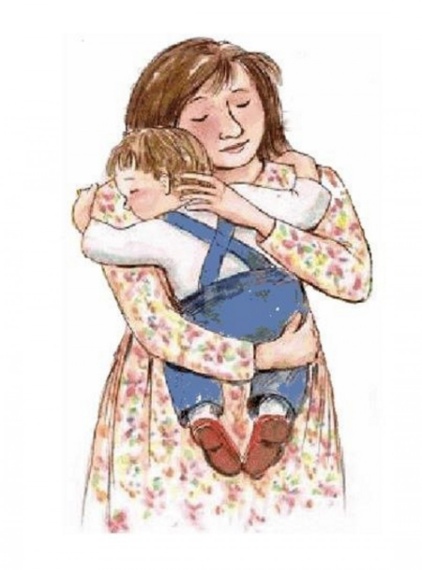 